  ΝΑ ΑΠΟΣΤΑΛΕΙ ΜΕ ΗΛΕΚΤΡΟΝΙΚΗ ΑΛΛΗΛΟΓΡΑΦΙΑ 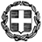                                                                      ΕΠΕΙΓΟΝ-ΠΡΟΘΕΣΜΙΑ                                                                                                                ΠΡΟΣ:                                                                                                       Ως πίνακας αποδεκτώνΘΕΜΑ: Διαβίβαση εγγράφου Σε συνέχεια του αρ. πρωτ. 64147/Γ1/24-4-2015 εγγράφου μας με το οποίο σας διαβιβάσθηκε σε συνημμένο αρχείο το με αριθμό πρωτοκόλλου ΔΙΠΑΑΔ/Φ4/20/6217/17-4-2015 (ΑΔΑ: ΩΓΑΠ465ΦΘΕ-1Κ0) έγγραφο του Τμήματος Ανάπτυξης και Αξιοποίησης Ανθρώπινου Δυναμικού της Δημόσιας Διοίκησης της Δ/νσης Προγραμματισμού και Ανάπτυξης Ανθρώπινου Δυναμικού του Υπουργείου Εσωτερικών και Διοικητικής Ανασυγκρότησης με θέμα: «Εκπαιδευτικό Πρόγραμμα Υψηλού Επιπέδου για Νέους Επαγγελματίες σε Αντιπροσωπείες της Ευρωπαϊκής Ένωσης», σας διαβιβάζουμε σε συνημμένο αρχείο το με αριθμό πρωτοκόλλου ΔΙΠΑΑΔ/Φ4/21/16839/4-6-2015 (ΑΔΑ: 7ΨΙ4465ΦΘΕ-ΒΨΞ) έγγραφο με θέμα: «Εκπαιδευτικό Πρόγραμμα Υψηλού Επιπέδου για Νέους Επαγγελματίες σε Αντιπροσωπείες της Ευρωπαϊκής Ένωσης (Junior Professionals in Delegations 2016) »του ιδίου Υπουργείου για ενημέρωση των υπαλλήλων σας καθώς και των υπαλλήλων  που υπηρετούν σε φορείς αρμοδιότητάς σας.           Για περαιτέρω διευκρινίσεις επί του περιεχομένου του εγγράφου, παρακαλούνται οι ενδιαφερόμενοι να επικοινωνήσουν απευθείας με τον φορέα έκδοσής του.                                                       Η  ΠΡΟΪΣΤΑΜΕΝΗ ΤΟΥ ΤΜΗΜΑΤΟΣ                                                                                                                                          Μ. ΓΕΩΡΓΟΥΣΗ    ΠΙΝΑΚΑΣ ΑΠΟΔΕΚΤΩΝ  (ΠΡΟΣ ΕΝΕΡΓΕΙΑ) :(με την υποχρέωση κοινοποίησης του παρόντος στους Προϊσταμένους Αρμοδιότητάς τους, στα νομικά πρόσωπα και φορείς εποπτείας τους)-Προϊσταμένους Γενικών Δ/νσεων-Αυτοτελείς  Δ/νσεις-Αυτοτελή  Τμήματα-Δ/νσεις Γενικής Γραμματείας Θρησκευμάτων-Γενική Γραμματεία Διά Βίου Μάθησης και Νέας Γενιάς-Γενική Γραμματεία Έρευνας και Τεχνολογίας-Ειδική Υπηρεσία Εφαρμογής Εκπαιδευτικών Δράσεων -Ενιαίος Διοικητικός Τομέας  Ευρωπαϊκών Πόρων ΕΣΩΤΕΡΙΚΗ ΔΙΑΝΟΜΗ  :      -Γραφείο  Υπουργού      - Γραφείο Αναπλ. Υπουργού     - Γραφεία Γενικών Γραμματέων 